ТЪРЖЕСТВЕНО ОТКРИВАНЕна Научен комплекс КАМПУС ГЕО МИЛЕВ Българска Академия на НаукитеПРОЕКТНационален център по мехатроника и чисти технологии12 декември 2023 г. ул. „Акад. Георги Бончев“ №29СофияПрограма 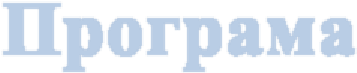 	Церемония „Рязане на лента“			Церемония „Рязане на лента“		12:30 - 13:00Регистрация на гостите13:00 - 13:30Приветствия 13:30 – 13:50Рязане на лента - официално откриване на Научен комплекс в бл. 29 на кампус Гео Милев13:50 – 14:20Представяне на кампус Гео Милев14:20 – 15:00Разглеждане на Центъра и лабораториите в него15:00 – 16:00Кафе брифингПрограма 	Ден на отворените врати	Ден на отворените врати11:00 – 11:20Регистрация за участие в Ден на отворените врати и кафе за „Добре дошли11:20 – 11:40 Презентация на проф. Пламен Стефанов11:40 -13:00Разглеждане на Центъра 